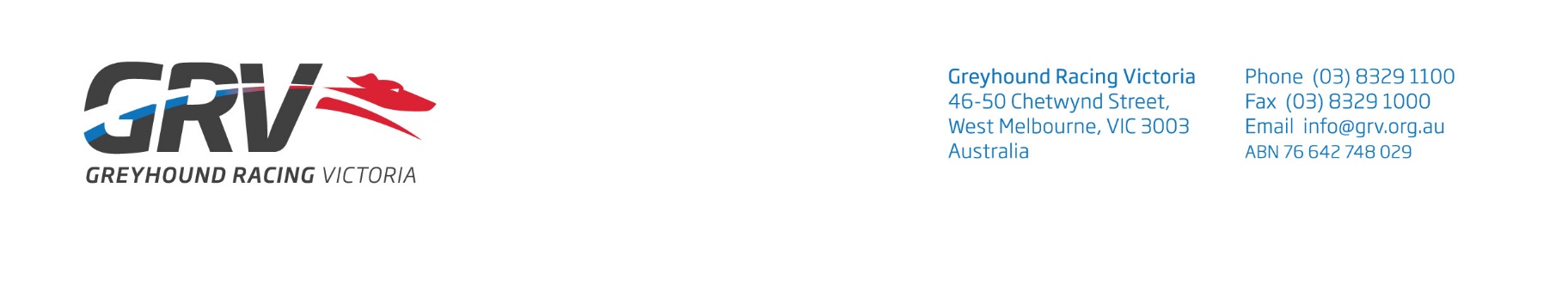 Submission FormProposed changes for introduction of Victorian Racing Tribunal (VRT) and Victorian Racing Integrity Board (VRIB)BackgroundGreyhound Racing Victoria is seeking public comment on its draft Rule changes in August 2019.The draft changes will be released on Monday 8 July 2019 for a two (2) week consultation period ending on Monday 22 July 2019.The Victorian Racing Tribunal (VRT) and Victorian Racing Integrity Board (VRIB) will take effect from 1 August 2019, as per the requirements of the Racing Act 1958. As a result, changes to GRV Rules need to be made to:Repeal Part 21 of the Local Rules (LRs 51 and 52) which establish the GRV Integrity Council, effective from 31 July 2019; andIntroduce a new rule (LR 23A) to transition the jurisdiction of the GRV RAD Board (and the rules relating to the GRV RAD Board) from 1 August 2019.This transition will enable any matter which has commenced at the RADB before the VRT and VRIB commence on 1 August to continue to be heard by the RADB.Details about the draft changes and information on how you can provide feedback are available on the GRV website at https://greyhoundcare.grv.org.au/rules-of-racing. All completed feedback submission forms must be received by GRV by 4pm on Monday 22 July 2019. Submission form notes:The name and address you provide on this form will become part of your submission and be publicly available.Future correspondence will generally be sent by email to the email address provided.Please note that fields marked with an asterisk (* required) are mandatory fields and must be completed.You can submit your form: By email: submissions@grv.org.auBy fax: (03) 8329 1000By post: Greyhound Racing Victoria, 46-50 Chetwynd St, West Melbourne Vic 3003Please ensure that all emails, faxes and envelopes are clearly titled “Rule Changes – August 2019”.PART A – YOUR DETAILSPART B – PROPOSED AMENDMENTSContents1	Victorian Racing Integrity Board (VRIB) – repeal of GRV Integrity Committee (IC)	52	Victorian Racing Tribunal (VRT) – repeal and transition of GRV Racing Appeals and Disciplinary Board (RADB)	63	Other comments	7Victorian Racing Integrity Board (VRIB) – repeal of GRV Integrity Committee (IC)[insert comments here]Victorian Racing Tribunal (VRT) – repeal and transition of GRV Racing Appeals and Disciplinary Board (RADB)[insert comments here]Other comments[insert comments here]Full name (* required)I am making this submission (* required)As an individualAs an individualI am making this submission (* required)On behalf of the following organisation(insert details) On behalf of the following organisation(insert details) What best describes your interest in this issue (* required)Please choose as many items as necessary to describe your interest.  For example, if you both own and train greyhounds, please check the greyhound racing participant – owner and greyhound racing participant – trainer boxes.Local governmentWhat best describes your interest in this issue (* required)Please choose as many items as necessary to describe your interest.  For example, if you both own and train greyhounds, please check the greyhound racing participant – owner and greyhound racing participant – trainer boxes.Other governmentWhat best describes your interest in this issue (* required)Please choose as many items as necessary to describe your interest.  For example, if you both own and train greyhounds, please check the greyhound racing participant – owner and greyhound racing participant – trainer boxes.Greyhound Industry bodyWhat best describes your interest in this issue (* required)Please choose as many items as necessary to describe your interest.  For example, if you both own and train greyhounds, please check the greyhound racing participant – owner and greyhound racing participant – trainer boxes.Greyhound racing or coursing clubWhat best describes your interest in this issue (* required)Please choose as many items as necessary to describe your interest.  For example, if you both own and train greyhounds, please check the greyhound racing participant – owner and greyhound racing participant – trainer boxes.Greyhound racing participant – owner What best describes your interest in this issue (* required)Please choose as many items as necessary to describe your interest.  For example, if you both own and train greyhounds, please check the greyhound racing participant – owner and greyhound racing participant – trainer boxes.Greyhound racing participant – breederWhat best describes your interest in this issue (* required)Please choose as many items as necessary to describe your interest.  For example, if you both own and train greyhounds, please check the greyhound racing participant – owner and greyhound racing participant – trainer boxes.Greyhound racing participant – whelperWhat best describes your interest in this issue (* required)Please choose as many items as necessary to describe your interest.  For example, if you both own and train greyhounds, please check the greyhound racing participant – owner and greyhound racing participant – trainer boxes.Greyhound racing participant – rearerWhat best describes your interest in this issue (* required)Please choose as many items as necessary to describe your interest.  For example, if you both own and train greyhounds, please check the greyhound racing participant – owner and greyhound racing participant – trainer boxes.Greyhound racing participant – educator/breakerWhat best describes your interest in this issue (* required)Please choose as many items as necessary to describe your interest.  For example, if you both own and train greyhounds, please check the greyhound racing participant – owner and greyhound racing participant – trainer boxes.Greyhound racing participant – trainer What best describes your interest in this issue (* required)Please choose as many items as necessary to describe your interest.  For example, if you both own and train greyhounds, please check the greyhound racing participant – owner and greyhound racing participant – trainer boxes.Greyhound racing participant – studmaster What best describes your interest in this issue (* required)Please choose as many items as necessary to describe your interest.  For example, if you both own and train greyhounds, please check the greyhound racing participant – owner and greyhound racing participant – trainer boxes.VeterinarianWhat best describes your interest in this issue (* required)Please choose as many items as necessary to describe your interest.  For example, if you both own and train greyhounds, please check the greyhound racing participant – owner and greyhound racing participant – trainer boxes.Community member or organisationWhat best describes your interest in this issue (* required)Please choose as many items as necessary to describe your interest.  For example, if you both own and train greyhounds, please check the greyhound racing participant – owner and greyhound racing participant – trainer boxes.Other (insert details)Postal address Phone (* required)Email address (* required)